я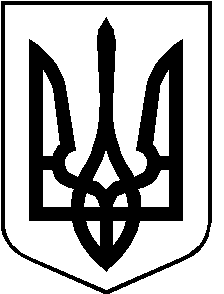 РОЖИЩЕНСЬКА МІСЬКА РАДАЛУЦЬКОГО РАЙОНУ ВОЛИНСЬКОЇ ОБЛАСТІвосьмого скликання                                                   РІШЕННЯ 05 жовтня 2021 року                                                                                     № 11/36Про надання дозволу на складання проекту землеустрою щодо відведення земельної  ділянки ОСББ «РОЖИЩЕ-ГАГАРІНА 20»Розглянувши клопотання ОСББ «РОЖИЩЕ-ГАГАРІНА 20», керуючись пунктом 34 частини 1 статті 26, пунктом 9 частини "б" статті 33 Закону України «Про місцеве самоврядування в Україні», статями 12, 42, 92, 122, 123 Земельного кодексу України, статтями 19, 25, 30, 50 Закону України «Про землеустрій», враховуючи рекомендації постійної комісії з питань депутатської діяльності та етики, дотримання прав людини, законності та правопорядку, земельних відносин, екології, природокористування, охорони пам’яток та історичного середовища від 10.09.2021 року № 12/16, міська рада  ВИРІШИЛА:1. Надати дозвіл на складання проекту землеустрою щодо відведення земельної ділянки ОБЄДНАННЮ СПІВВЛАСНИКІВ БАГАТОКВАРТИРНОГО БУДИНКУ «РОЖИЩЕ-ГАГАРІНА 20» в м. Рожище, вул. Гагаріна, 20 в постійне користування для будівництва і обслуговування багатоквартирного житлового будинку.2. Проект землеустрою щодо відведення земельної ділянки подати для розгляду та затвердження у встановленому порядку.  3. Контроль за виконанням даного рішення покласти на постійну комісію з питань депутатської діяльності та етики, дотримання прав людини, законності та правопорядку, земельних відносин, екології, природокористування, охорони пам’яток та історичного середовища Рожищенської міської ради.Міський голова                       			Вячеслав ПОЛІЩУКДанилюк 21541